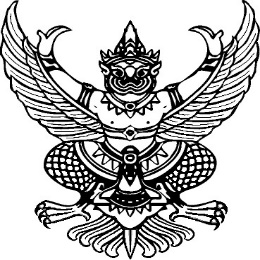 ที่ อว ๗๑๐๔/	คณะครุศาสตร์อุตสาหกรรม	มหาวิทยาลัยเทคโนโลยีพระจอมเกล้าพระนครเหนือ	๑๕๑๘ ถนนประชาราษฎร์ ๑ แขวงวงศ์สว่าง	เขตบางซื่อ กรุงเทพฯ  ๑๐๘๐๐   	๑๑  มกราคม  ๒๕๖๖เรื่อง  กกกกกกกกกกกกกกกกกกกกกกกกกกกกกเรียน  กกกกกกกกกกกกกกกกกกกกกกกกกกกกกอ้างถึง  กกกกกกกกกกกกกกกกกกกกกกกกกกกกกกกกกกกกกกกกกกกกกกกกกกกกกกกกกกกกกกกกกกกกกกกกกกกกกกกกกกกกกกกกกกกกกกกกกกกกกกกกกกกกกกกกกกกกกกกกกกกกกกกกกกกกกกกกกกกกกกกกกกกกกกกกกกกกกกกกกกกกกกกกกกกกกกกกกกกกกกกกกกกกกกกกกกกกกกกกกกกกกกกกกกกกกกกกกกกกกกกกกกกกกกกกกกกกกกกกกกกกกกกกกกกกกกกกกกกกกกกกกกกกกกกกกกกกกกกกกกกกกกกกกกกกกกกกกกกกกกกกกกกกกกกกกกกกกกกกกกกกกกกกกกกกกกกกกกกกกกกกกกกกกกกกกกกกกกกกกกกกกกกกกกกกกกกกกกกกกกกกกกกกกกกกกกกกกกกกกกกกกกกกกกกกกกกกกกกกกกกกกกกกกกกกกกกกกกกกกกกกกกกกกกกกกกกกกกกกกกกกกกกกกกกกกกกกกกกกกกกกกกกกกกกกกกกกกกกกกกกกกกกกกกกกกกกกกกกกกกกกกกกกกกกกกกกกกกกกกกกกกกกกกกกกกกกกกกกกกกกกกกกกกกกกกกกกกกกกกกกกกกกกกกกกกกกกกกกกกกกกกก		กกกกกกกกกกกกกกกกกก	ขอแสดงความนับถือ	(รองศาสตราจารย์ ดร.ไพโรจน์  สถิรยากร)	         คณบดีคณะครุศาสตร์อุตสาหกรรม     สำนักงานคณบดีโทรศัพท์ / โทรสาร ๐ ๒๕๘๗ ๖๒๘๗